Request for EANS II Materials and SuppliesSchoolDelivery AddressPhonePrincipal/Admin ContactEmailMaterials and Supplies Ordering Process: Complete this form and submit it to your FACTS Ed RVP FACTS Ed will submit request to CDE for approvalFACTS Ed will place order after CDE gives approvalInvoicingFACTS Ed will send the invoice to your school within 30 days of the service. School is responsible to sign and date the invoice within 48 hours and return it to FACTS Ed. FACTS Ed will then submit invoice to CDE.Proposed AgreementFACTS Education Solutions, LLC, (FACTS Ed) will provide the EANS staff positions described in this proposal based on the school administrator’s request and in accordance with the Emergency Assistance to Non-Public Schools (EANS) Program under the American Rescue Plan, 2021.As an authorized school representative, I agree to the services being proposed by FACTS Education Solutions, LLC.  If the services provided to our school, per the approved proposal, are not paid by California Department of Education, our school accepts responsibility to remunerate FACTS Education Solutions for the outstanding balance.  Principal Signature_______________________________________ Date ______________________________Materials/Supplies Examples:*Testing services - contracted healthcare professional to administer COVID tests and develop / manage health and safety standards related to COVID 19ChromebookiPadLaptopMonitorInternet connectivity/Hardware - Routers, hubs, increased Internet bandwidthInternet connectivity/ServiceSoftware - Hybrid learning, video conferencing - per licenseSoftware - Student information systems, Learning management systems, school to family communication systems, computer management system, etc.Document CameraClassroom Desk with Chair*MUST be approved by CDE before FACTS Ed places orderFACTS Ed is NOT Your Supplier For:Masks/PPECleaning suppliesPlexiglassPortable air purification systemsPhysical barriersFACTS Education Solutions Representatives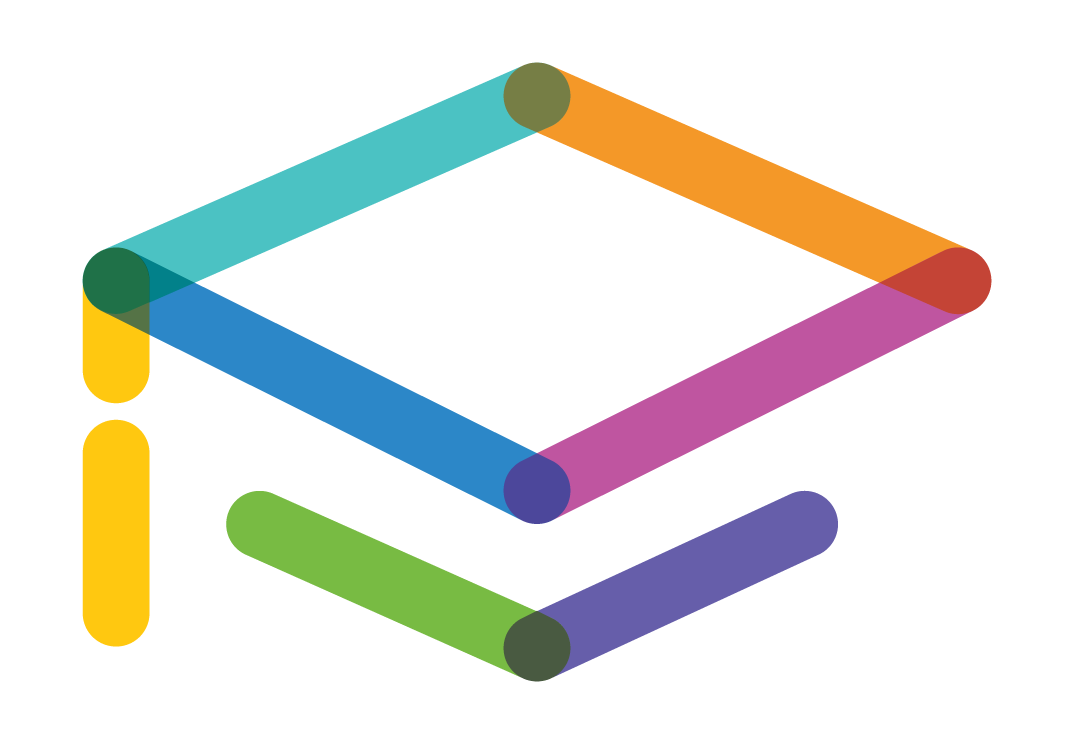 Jackie Degel	jdegel@factsmgt.com	202-755-3395Roger Clark	rclark@factsmgt.com	310-529-9315 Lindy Broom	lbroom@factsmgt.com	406-595-2616Office HoursMondays & Fridays 10-11 am FACTS Ed EANS Office HoursTuesdays & Thursdays 2-3 pm FACTS Ed EANS Office HoursFACTS Education Solutions California EANS WebsiteFACTS Ed California EANS WebsiteSpecific Description of Item (incl. number requested and product ID/details)Link to Ordering Site (or Amazon Wishlist)COVID Rationale for RequestCostFACTS Education Solutions Processing & Compliance Fee (10%)FACTS Education Solutions Processing & Compliance Fee (10%)FACTS Education Solutions Processing & Compliance Fee (10%)Total Cost (might not include taxes and shipping/handling)   Total Cost (might not include taxes and shipping/handling)   Total Cost (might not include taxes and shipping/handling)   